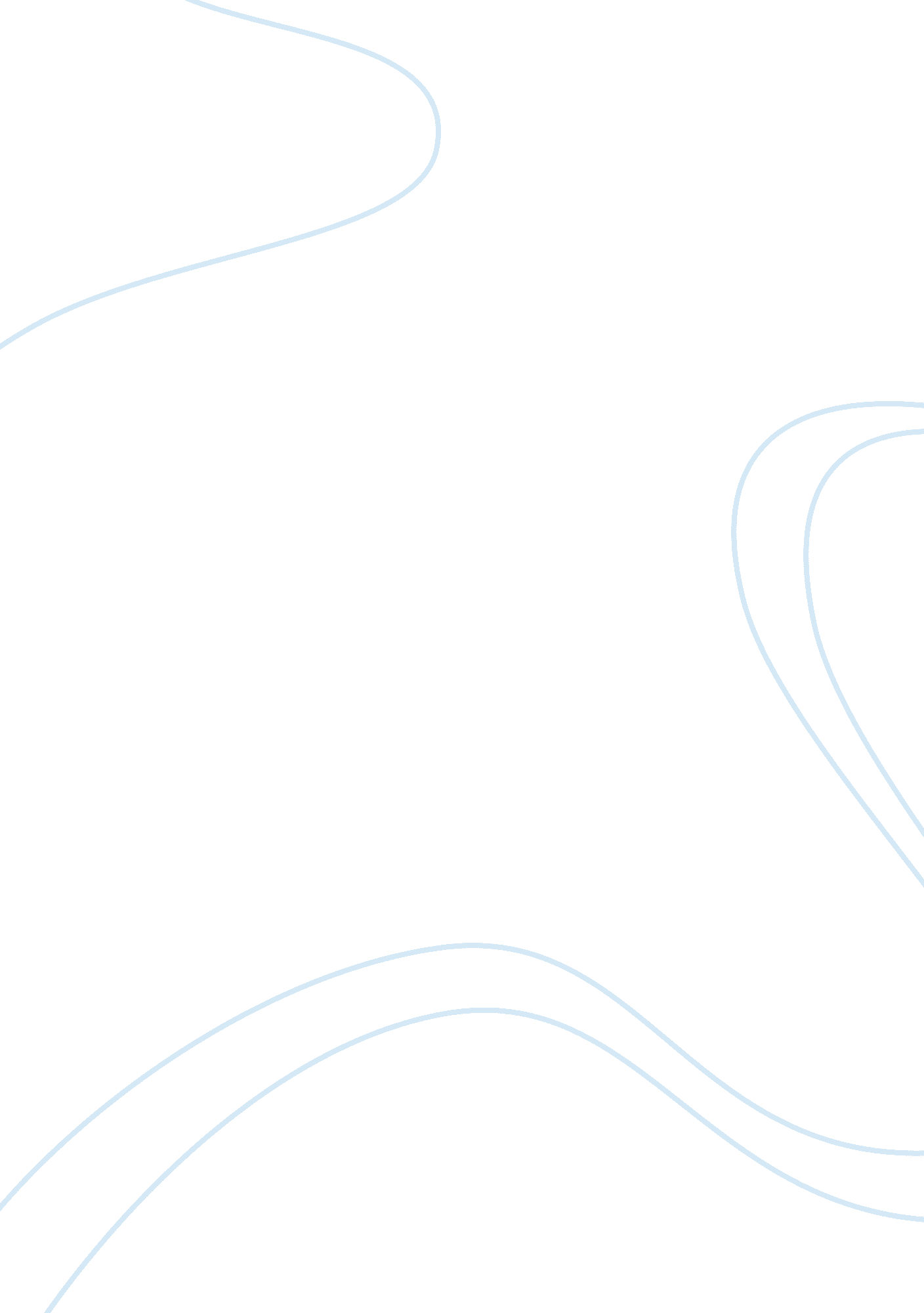 Should homosexuals be permitted to serve in the armed forces? assignment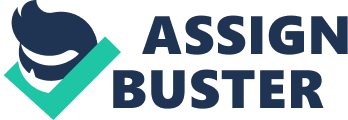 Should Homosexuals be permitted to serve in the armed forces? Why not? For one thing, gays are serving in the military right now. Furthermore, there is no reason to believe they have not been serving in the U. S. military continuously since the Revolutionary War. I saw a documentary on TV about WW2 gay vets. They were just regular vets-many decorated-who had extra difficulty serving in the military because of homophobia. I felt bad for them. U. S. military accepted openly-gay men in WW2. During WW2, guys used to claim they were homosexuals to get out of going into the military. Both heterosexuals and homosexuals did that. (sourse#1) The military said no dice and drafted gay anyway. Note that word “ draft” they didn’t just let them enlist, they forced gay to join. These are the same people the military now says can’t come in even if they want to. Military accepted gay because they needed them, when drafting only straight men was not enough. If gay men were ever acceptable to the military, they should always be acceptable. The military can’t have both ways. It is what you do, not who you are. The Uniform code of military Justice spells out what behavior is not allowed in the military,(sourse#2) if anyone, gay or otherwise, breaks the law. Why doesn’t that cover it? Why should the military need an additional law regarding who a person is rather than what he or she has done? I never heard there is any problem of some one being gay in the military. So what do the military fears? Increased use of females into previously all-male units has caused all manner of heterosexual problems, yet no one has suggested retreating from the current assignment of male and female heterosexuals. May be we should listen to the people who served in the war says. New Zogby poll more than 500 service members returning from Afghanistan and Iraq, three quarter of them said they were comfortable interacting with gay people. And 24 foreign nations, including Israel, Britain and other allies in the fight against terrorism, let gays serve openly, with none reporting morale or recruitment problems. (sourse#3) I believe gay serve in U. S. military would not undermine the efficacy of the armed forces. U. S. military has been stretched thin by their deployment in the Middle East, they should welcome the service of any American who is willing and able to do the job. As a result of U. S military accepted openly-gay men during WW2, and the leader of military should judge on what do the people served in army do, not who they are and most people who served in military has no problems at all with gay people serve in the military. So why can’t the gay and lesbians serve in the military? 